 me‘…those who hope in the Lord will renew their strength. 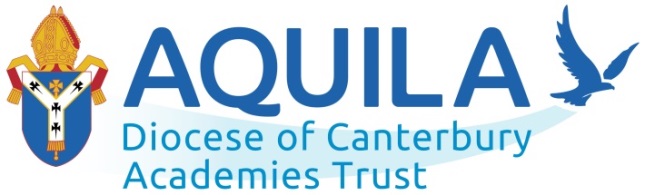 They will soar on wings like eagles; they will run and not grow weary, they will walk and not be faint.’  Isaiah 40:31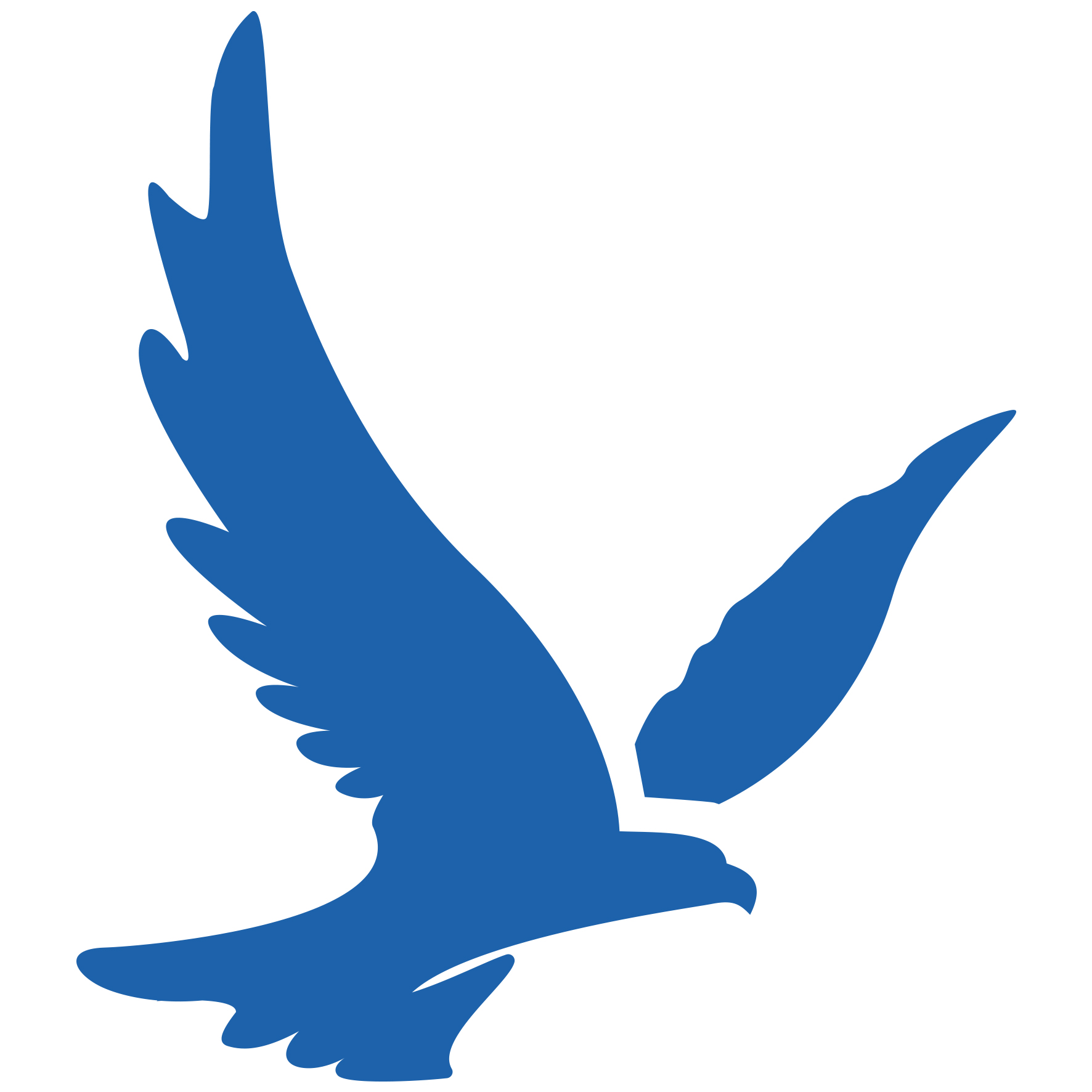 connect | nurture | aspire | learn | excel | hope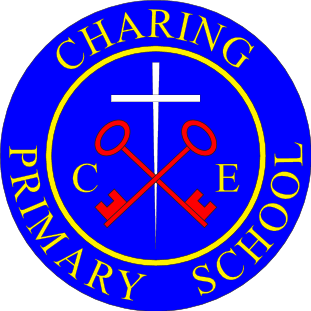 Multi Academy Trust Policy Common Trust Policy, Use as PublishedChild Protection Policy Date adopted by Trust Board: 10/2020Date of Review: 08/2020Date of next Review: 08/2021This is a core policy that forms part of the induction for all staff. It is a requirement that all members of staff have access to this policy and sign to say they have read and understood its contents.Trust Approach to SafeguardingAt Aquila, The Diocese of Canterbury Academies Trust, we understand our overarching responsibility for protecting each and every person within our member academies. Our commitment to ensuring a cross Trust approach to safeguarding practices means that the base principles of this policy will be the same in each of our Academies. However, the trust recognises the unique context of each of our members and as such the Academy will tailor this policy to its own context. Where there are references to the associated policies and where documents are kept for example, will apply to the context of each Academy within the Trust. We regard safeguarding as a key priority and therefore accountability sits at the highest level of leadership. Within this policy we refer to Headteacher, but this should be taken to mean Executive Headteacher where one is in post.The policy has been written with our core values at its heart but more specifically our values of connect, nurture, learn and hope and aims to promote a culture of vigilance in each Academy. Additions to this policy outline our commitment to being places of learning nurtured by an understanding of our Academies as places of sanctuary and in the case of our schools with a Christian Foundation, places of distinctiveness with God’s love and the teachings of Jesus at the heart of all they do. “Then the little children were brought to Jesus for him to place his hands on them and pray for them---- Jesus said, ‘let the little children come to me, and do not hinder them, for the kingdom of heaven belongs to such as these.’” Matthew 19:13-15“For I know the plans I have for you, declares the Lord, plans for welfare and not for evil, to give you a future and a hope.” Jeremiah 29:11  Any reference to ‘School’ within this document means an Academy within the Trust Ethos and ValuesCharing CEP School is a community and all those directly connected (staff, governors, parents, families and pupils) have an essential role to play in making it safe and secure. Charing CEP School recognises our moral and statutory responsibility to safeguard and promote the welfare of all children with their best interests at the centre of our work. Our values are: Confidence, Determination, Faith, Friendship and RespectCharing CEP School recognises the importance of providing an ethos and environment within school that will help children to feel safe, secure and respected; encourage them to talk openly; and enable them to feel confident that they will be listened to. We are alert to the signs of abuse and neglect and follow our procedures to ensure that children receive effective support, protection and justice.
Our core safeguarding principles are:That schools are an important part of the wider safeguarding system for children. It is a whole school responsibility to safeguard and promote the welfare of children as its paramount concernAll children (defined as those up to the age of 18) regardless of age, gender, ability, culture, race, language, religion or sexual identity, have equal rights to protectionAll children have a right to be heard and to have their wishes and feelings taken into account  All staff understand safe professional practice and adhere to our code of conduct (found in the Staff Handbook) and other associated policies All staff have a responsibility to recognise vulnerability in children and act on any concern in accordance with this guidance
There are four main elements to our safeguarding policy Prevention (e.g. positive, supportive, safe school culture, curriculum and pastoral opportunities for children, safer recruitment procedures); Protection (by following the agreed procedures, ensuring all staff are trained and supported to respond appropriately and sensitively to safeguarding concerns); Support (for all pupils, parents and staff, and where appropriate specific intervention for those who may be at risk of harm); Working with parents and other agencies (to ensure appropriate communications and actions are undertaken). 
The procedures contained in this policy apply to all staff (including third party agency staff, temporary staff and volunteers) and governors and are consistent with those of Kent Safeguarding Children Board (KSCB).AimsThe school aims to ensure that:Appropriate action is taken in a timely manner to safeguard and promote children’s welfareAll staff are aware of their statutory responsibilities with respect to safeguardingStaff are properly trained in recognising and reporting safeguarding issuesLegislation and statutory guidanceThis policy is based on the Department for Education’s statutory guidance, Keeping Children Safe in Education 2020 and Working Together to Safeguard Children, and the Governance Handbook. We comply with this guidance and the procedures set out by our local safeguarding children board. This policy is also based on the following legislation:Section 175 of the Education Act 2002, which places a duty on schools and local authorities to safeguard and promote the welfare of pupilsThe School Staffing (England) Regulations 2009, which set out what must be recorded on the single central record and the requirement for at least one person on a school interview/appointment panel to be trained in safer recruitment techniques:Part 3 of the schedule to the Education (Independent School Standards) Regulations 2014, which places a duty on academies and independent schools to safeguard and promote the welfare of pupils at the school. The Children Act 1989 (and 2004 amendment), which provides a framework for the care and protection of childrenSexual violence and sexual harassment between children in schools and colleges (May 2018) which outlines what sexual violence and harassment is, our legal responsibilities and how to respond to reports of sexual violence and sexual harassmentSection 5B(11) of the Female Genital Mutilation Act 2003, as inserted by section 74 of the Serious Crime Act 2015, which places a statutory duty on teachers to report to the police where they discover that female genital mutilation (FGM) appears to have been carried out on a girl under 18Statutory guidance on FGM, which sets out responsibilities with regards to safeguarding and supporting girls affected by FGM The Rehabilitation of Offenders Act 1974, which outlines when people with criminal convictions can work with childrenSchedule 4 of the Safeguarding Vulnerable Groups Act 2006, which defines what ‘regulated activity’ is in relation to childrenStatutory guidance on the Prevent duty, which explains school and trusts’ duties under the Counter-Terrorism and Security Act 2015 with respect to protecting people from the risk of radicalisation and extremism:The Childcare (Disqualification) and Childcare (Early Years Provision Free of Charge) (Extended Entitlement) (Amendment) Regulations 2018 (referred to in this policy as the “2018 Childcare Disqualification Regulations”) and Childcare Act 2006, which set out who is disqualified from working with children.This policy also meets requirements relating to safeguarding and welfare in the statutory framework for the Early Years Foundation StageAs an Academy this policy also complies with our funding agreement and articles of association.DefinitionsSafeguarding and promoting the welfare of children means: Protecting children from maltreatmentPreventing impairment of children’s mental and physical health or developmentEnsuring that children grow up in circumstances consistent with the provision of safe and effective careTaking action to enable all children to have the best outcomesChild protection is part of this definition and refers to activities undertaken to prevent children suffering, or being likely to suffer, significant harm. Abuse is a form of maltreatment of a child, and may involve inflicting harm or failing to act to prevent harm. Appendix 1 explains the different types of abuse.Neglect is a form of abuse and is the persistent failure to meet a child’s basic physical and/or psychological needs, likely to result in the serious impairment of the child’s health or development. Appendix 1 defines neglect in more detail.Sexting (also known as youth produced sexual imagery) is the sharing of sexual imagery (photos or videos) by childrenChildren includes everyone under the age of 18. The following 3 safeguarding partners are identified in Keeping Children Safe in Education 2020 (and defined in the Children Act 2004, as amended by chapter 2 of the Children and Social Work Act 2017). They will make arrangements to work together to safeguard and promote the welfare of local children, including identifying and responding to their needs:  The local authority (LA)A clinical commissioning group for an area within the LAThe chief officer of police for a police area in the LA areaWe acknowledge that this policy will incorporate a range of specific safeguarding issues including (but not limited to):Bullying (including cyberbullying)Children Missing Education (CME)Child missing from home or care Child Sexual Exploitation (CSE)Contextual SafeguardingCriminal Exploitation of Children and Vulnerable Adults (County Lines)Domestic violence Drugs and alcohol misuseFabricated or induced illness Faith abuseFemale Genital Mutilation (FGM)Forced marriageGangs and youth violenceGender based abuse and violence Hate Honour based abuseMental healthMissing children and adultsOnline safetyPrevent duty (radicalisation and extremism)Private fostering Relationship abuse Human trafficking and modern slaveryYouth produced sexual imagery or “Sexting”Every member of staff at Charing CEP School recognises that children experiencing specific safeguarding issues identified above are no different to safeguarding against any other vulnerability or concern and will be approached and responded to in the same way as protecting children from any other risks.Equality statement Some children have an increased risk of abuse, and additional barriers can exist for some children with respect to recognising or disclosing it. We are committed to anti-discriminatory practice and recognise children’s diverse circumstances. We ensure that all children have the same protection, regardless of any barriers they may face.We give special consideration to children who:Have special educational needs (SEN) or disabilities (see section 9)Are young carersMay experience discrimination due to their race, ethnicity, religion, gender identification or sexuality Have English as an additional languageAre known to be living in difficult situations – for example, temporary accommodation or where there are issues such as substance abuse or domestic violence Are at risk of FGM, sexual exploitation, forced marriage, or radicalisationAre asylum seekersAre at risk due to either their own or a family member’s mental health needs Are looked after or previously looked after (see section 11)Roles and responsibilities Safeguarding and child protection is everyone’s responsibility. This policy applies to all staff, volunteers, Trustees and governors in the trust and is consistent with the procedures of Kent Safeguarding Children Board (KCSB). The full KSCB procedures and additional guidance relating to specific safeguarding issues can be found on the KSCB website www.kscb.org.uk. Our policy and procedures also apply to extended school and off-site activities. 7.1 All staff All staff will read and understand part 1 and Annex A of the Department for Education’s statutory safeguarding guidance, the latest version of Keeping Children Safe in Education, and review this guidance at least annually. All staff will be aware of: Our systems which support safeguarding, including the use of MyConcern, the Aquila staff handbook, the role of the designated safeguarding lead (DSL), the behaviour policy, and the safeguarding response to children who go missing from education The early help process (sometimes known as the common assessment framework) and their role in it, including identifying emerging problems, liaising with the DSL, and sharing information with other professionals to support early identification and assessment The process for making referrals to local authority children’s social care and for statutory assessments that may follow a referral, including the role they might be expected to playWhat to do if they identify a safeguarding issue or a child tells them they are being abused or neglected, including specific issues such as FGM, and how to maintain an appropriate level of confidentiality while liaising with relevant professionals The signs of different types of abuse and neglect, as well as specific safeguarding issues, such as child sexual exploitation (CSE), indicators of being at risk from or involved with serious violent crime, FGM and radicalisation  Section 20 and appendix 4 of this policy outline in more detail how staff are supported to do this. 7.2 The designated safeguarding lead (DSL)Our DSL is Tom Bird-Head of school. The DSL takes lead responsibility for child protection and wider safeguarding.During term time, the DSL will be available during school hours for staff to discuss any safeguarding concerns.Out of school hours please email Headteacher@charing.kent.sch.uk or Flo@charing.kent.sch.uk or alternatively call 01233 712277  When the DSL is absent, the deputies, Alice Hawkins(FLO), Ros Golden (Deputy Head), Izzy Hammond (SENCO) and Tracey Nunn (HLTA)– will act as cover.If the DSL and deputies are not available, Angela Matthews or Azra Zaffar-Thompson will act as cover (for example, during out-of-hours/out-of-term activities). The DSL will be given the time, funding, training, resources and support to:Provide advice and support to other staff on child welfare and child protection mattersTake part in strategy discussions and inter-agency meetings and/or support other staff to do soContribute to the assessment of childrenRefer suspected cases, as appropriate, to the relevant body (local authority children’s social care, Channel programme, Disclosure and Barring Service, and/or police), and support staff who make such referrals directlyThe DSL will also keep the Head Teacher informed of any issues, and liaise with local authority case managers and designated officers for child protection concerns as appropriate.The full responsibilities of the DSL are set out in their job description. A model job description for a DSL is to be found in Appendix 8.7.3 The Trust Board The Trust board will create this policy, and review it annually. The Trust has its own DSL who will take an overview of safeguarding matters for the trust and or its central team. The DSL is currently Annie Wiles, Chief Executive Officer (CEO) for Aquila. The Diocese of Canterbury Academies Trust. The Deputy DSL is Marian Scally, Chief Finance Officer (CFO)The trust will also appoint a Trustee to act as safeguarding trustee to monitor the effectiveness of this policy across the trust. This will always be a different person to the DSL. This is Yvonne Roden.The Chair of the Trust Board will act as ‘case manager’ in the event that an allegation of abuse is made against the CEO, where appropriate (see appendix 3).7.4 The Local Governing BodyThe Local Governing Body will adopt this policy at each review, and hold the Head Teacher to account for its implementation.The local governing body will appoint a link governor to monitor the effectiveness of this policy in conjunction with the full local governing body. This is always a different person from the DSL. In Charing CEP School, the governor who oversees safeguarding is David Milham.The chair of governors will act as the ‘case manager’ in the event that an allegation of abuse is made against the head teacher, where appropriate (see appendix 3).The LGB will read and follow the most up to date version of Keeping Children Safe in Education. 7.5 The Head Teacher / Executive HeadteacherThe senior leader in the school is responsible for the implementation of this policy, including:Ensuring that staff (including third party agency staff and temporary staff) and volunteers are informed of this policy as part of their inductionCommunicating this policy to parents when their child joins the school and via the school websiteEnsuring that the DSL has appropriate time, funding, training and resources, and that there is always adequate cover if the DSL is absentEnsuring that all staff undertake appropriate safeguarding and child protection training and update this regularly (at least every year)Acting as the ‘case manager’ in the event of an allegation of abuse made against another member of staff or volunteer, where appropriate (see appendix 3)Ensuring the relevant staffing ratios are met, where applicableMaking sure each child in the Early Years Foundation Stage is assigned a key person.Reading and following the most up to date version of Keeping Children Safe in Education. 7.6 Children and Young PeopleChildren and young people (pupils) have a responsibility to:Contribute to the development of school safeguarding policiesAdhere to (at a level appropriate to their age and ability) the schools safeguarding policies and proceduresRecognise when they are at risk and how to get help from a trusted adult if things go wrong, and support others that may be experiencing safeguarding concernsDevelop and take responsibility (at a level that is appropriate to their individual age, ability and vulnerabilities) for keeping themselves and others safe, including online7.7 Parents and CarersParents/carers have a responsibility to:Read the relevant school policies and procedures, encourage their children to adhere to them, and adhere to them themselves where appropriateDiscuss safeguarding issues with their children, support the school in their safeguarding approaches, and reinforce appropriate safe behaviours at homeIdentify changes in behaviour which could indicate that their child is at risk of harm onlineSeek help and support from the school, or other appropriate agencies, if they or their child encounters any safeguarding concernContribute to the development of the schools safeguarding procedures.Confidentiality and Information SharingCharing CEP School recognises that all matters relating to child protection are confidential. The Head Teacher or DSL will only disclose information about a pupil to other members of staff on a ‘need to know’ basis.Whilst all members of staff have duties to keep any information about children, families and colleagues which have access to as a result of their role confidential, they also have a professional responsibility to share information with other agencies in order to safeguard children. All staff must be aware that they cannot promise a child to keep secrets which might compromise the child’s safety or wellbeing. Further advice on responding to disclosures can be found in appendix 3. DfE Guidance on Information Sharing 2018 provides further detail. This is kept in the Leadership Staff Room and on KLZ for staff.If the school is made aware of any safeguarding concerns which they feel need to be shared with the wider community (including other local schools) then advice will be sought from the Kent Education Safeguarding team to ensure that the integrity of any subsequent investigations are maintained and that all members of the community are safeguarded. Multi-Agency working. Charing CEP School recognises and is committed to its responsibility to work within the KSCMP multi-agency safeguarding arrangements.  The leadership team and DSL will work to establish strong and co-operative local relationships with professionals in other agencies in line with statutory guidance.Charing CEP School recognises the importance of multi-agency working and is committed to working alongside partner agencies to provide a coordinated response to promote children’s welfare and protect them from harm.  This includes contributing to KSCMP processes as required. Such as, participation in relevant safeguarding multi-agency plans and meetings, including Child Protection Conferences, Core Groups, Strategy Meetings, Child in Need meetings or other early help multi-agency meetings.Safer Working Practice.All members of staff are required to work within our clear guidelines on safer working practice as outlined in the school Staff Hand Book.Staff will be made aware of the school behaviour management and physical intervention policies, and any physical interventions/use of reasonable force must be in line with agreed policy and procedures and national guidance. All staff will be made aware of the professional risks associated with the use of social media and electronic communication (such as email, mobile phones, texting, social networking). Staff will adhere to relevant school policies including staff behaviour policy, Aquila Staff Handbook and Acceptable Use Policies.Recognising abuse and taking action Staff, volunteers and governors must follow the procedures set out below in the event of a safeguarding issue.‘What to do if you are worried about a child being abused’ (DfE 2015) p.12 identifies that there are four key steps for professionals to follow to help identify and respond appropriately to possible abuse and/or neglect. The summary diagram from this guidance is included below. All members of staff are expected to be aware of and follow this approach: 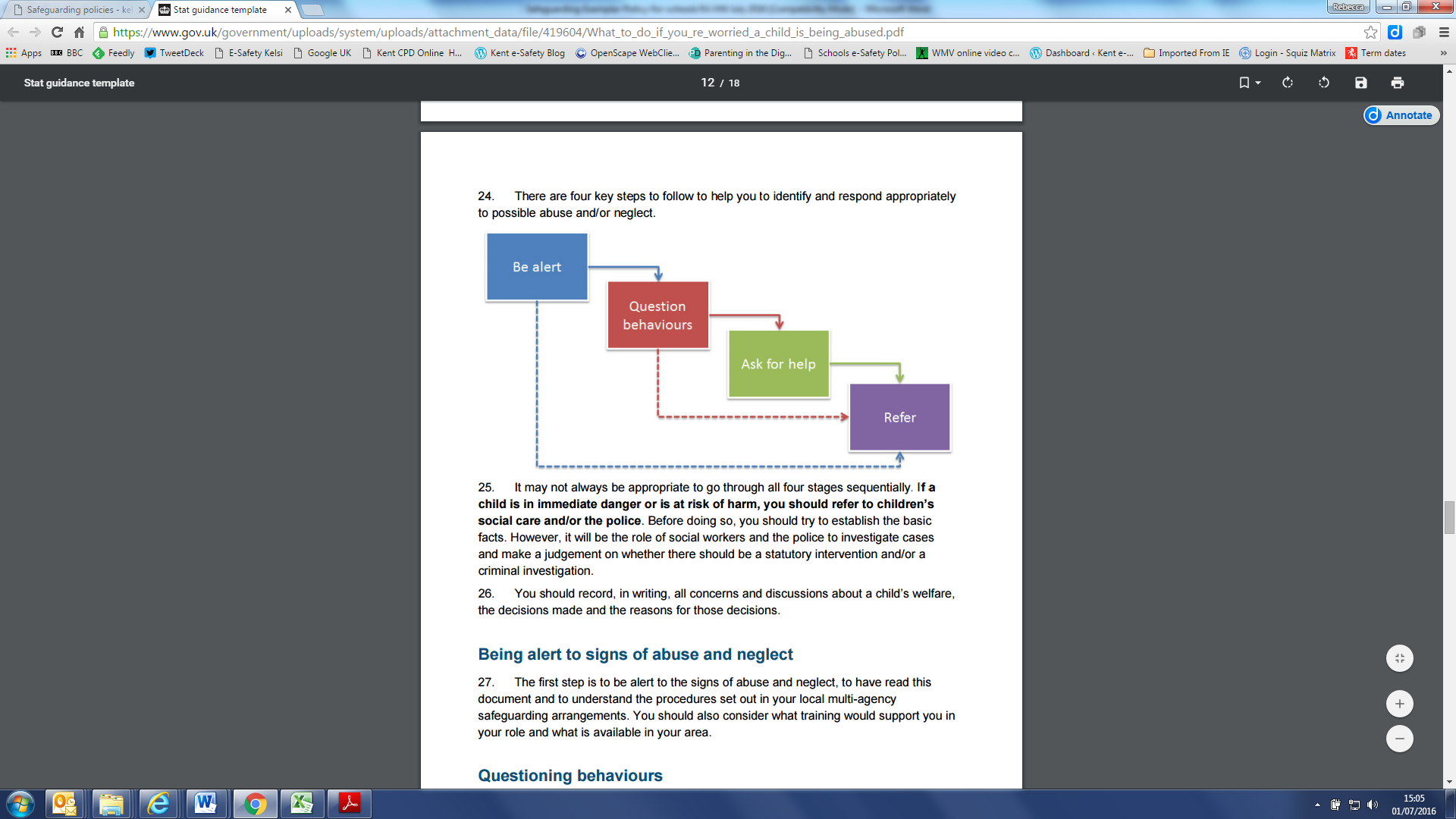 11.1 If a child is in immediate dangerMake a referral to children’s social care and/or the police immediately if a child is in immediate danger or at risk of harm. Anyone can make a referral.Tell the DSL (see section 5.2) as soon as possible if you make a referral directly.11.2 If a child makes a disclosure to you If a child discloses a safeguarding issue to you, you should:Listen to and believe them. Allow them time to talk freely and do not ask leading questionsStay calm and do not show that you are shocked or upset Tell the child they have done the right thing in telling you. Do not tell them they should have told you soonerExplain what will happen next and that you will have to pass this information on. Do not promise to keep it a secret Write up your conversation as soon as possible in the child’s own words. Stick to the facts, and do not put your own judgement on itSign and date the write-up and pass it on to the DSL. Alternatively, if appropriate, make a referral to children’s social care and/or the police directly (see 7.1), and tell the DSL as soon as possible that you have done so11.3 If you discover that FGM has taken place or a pupil is at risk of FGMThe Department for Education’s Keeping Children Safe in Education explains that FGM comprises “all procedures involving partial or total removal of the external female genitalia, or other injury to the female genital organs”.FGM is illegal in the UK and a form of child abuse with long-lasting, harmful consequences. It is also known as ‘female genital cutting’, ‘circumcision’ or ‘initiation’.Possible indicators that a pupil has already been subjected to FGM, and factors that suggest a pupil may be at risk, are set out in appendix 4. Any teacher who discovers (either through disclosure by the victim or visual evidence) that an act of FGM appears to have been carried out on a pupil under 18 must immediately report this to the police, personally. This is a statutory duty, and teachers will face disciplinary sanctions for failing to meet it.Unless they have been specifically told not to disclose, they should also discuss the case with the DSL and involve children’s social care as appropriate.Any other member of staff who discovers that an act of FGM appears to have been carried out on a pupil under 18 must speak to the DSL and follow our local safeguarding procedures.The duty for teachers mentioned above does not apply in cases where a pupil is at risk of FGM or FGM is suspected but is not known to have been carried out. Staff should not examine pupils.Any member of staff who suspects a pupil is at risk of FGM or suspects that FGM has been carried out must speak to the DSL and follow our local safeguarding procedures.11.4 If you have concerns about a child (as opposed to a child being in immediate danger)Figure 1 on page 12 illustrates the procedure to follow if you have any concerns about a child’s welfare.Where possible, speak to the DSL first to agree a course of action. If, in exceptional circumstances the DSL is not available, this should not delay appropriate action being taken. Speak to a member of the senior leadership team and/or take advice from local authority children’s social care. You can also seek advice at any time from the NSPCC helpline on 0808 800 5000. Share details of any actions you take with the DSL as soon as practically possible. Make a referral to local authority children’s social care directly, if appropriate (see ‘Referral’ below). Share any action taken with the DSL as soon as possible.Early help If early help is appropriate, the DSL will generally lead on liaising with other agencies and setting up an inter-agency assessment as appropriate. Staff may be required to support other agencies and professionals in an early help assessment, in some cases acting as the lead practitioner.The DSL will keep the case under constant review and the school will consider a referral to local authority children’s social care if the situation does not seem to be improving. Timelines of interventions will be monitored and reviewed. ReferralIf it is appropriate to refer the case to local authority children’s social care or the police, the DSL will make the referral or support you to do so.If you make a referral directly (see section 7.1), you must tell the DSL as soon as possible.The local authority will make a decision within 1 working day of a referral about what course of action to take and will let the person who made the referral know the outcome. The DSL or person who made the referral must follow up with the local authority if this information is not made available, and ensure outcomes are properly recorded. If the child’s situation does not seem to be improving after the referral, the DSL or person who made the referral must follow local escalation procedures to ensure their concerns have been addressed and that the child’s situation improves.11.5 If you have concerns about extremism If a child is not suffering or likely to suffer from harm, or in immediate danger, where possible speak to the DSL first to agree a course of action.If, in exceptional circumstances the DSL is not available, this should not delay appropriate action being taken. Speak to a member of the senior leadership team and/or seek advice from local authority children’s social care. Make a referral to local authority children’s social care directly, if appropriate (see ‘Referral’ above). Inform the DSL or deputy as soon as practically possible after the referral.Where there is a concern, the DSL will consider the level of risk and decide which agency to make a referral to. This could include Channel, the government’s programme for identifying and supporting individuals at risk of being drawn into terrorism, or the local authority children’s social care team. The Department for Education also has a dedicated telephone helpline, 020 7340 7264, which school staff and governors can call to raise concerns about extremism with respect to a pupil. You can also email counter.extremism@education.gov.uk. Note that this is not for use in emergency situations.In an emergency, call 999 or the confidential anti-terrorist hotline on 0800 789 321 if you: Think someone is in immediate dangerThink someone may be planning to travel to join an extremist groupSee or hear something that may be terrorist-relatedFigure 1: procedure if you have concerns about a child’s welfare (no immediate danger)11.6 Concerns about a staff member or volunteerIf you have concerns about a member of staff or volunteer, speak to the head teacher. If you have concerns about the head teacher, speak to the chair of governors.You can also discuss any concerns about any staff member or volunteer with the DSL. The head teacher/chair of governors/DSL will then follow the procedures set out in appendix 3, if appropriate.For schools with an early years setting, where appropriate, the school will inform Ofsted of the allegation and actions taken, within the necessary timescale (see appendix 3 for more detail).11.7 Allegations of abuse made against other pupilsWe recognise that children are capable of abusing their peers. Abuse will never be tolerated or passed off as “banter”, “just having a laugh” or “part of growing up”. We also recognise the gendered nature of peer-on-peer abuse. However, all peer-on-peer abuse is unacceptable and will be taken seriously.Most cases of pupils hurting other pupils will be dealt with under our school’s behaviour policy, but this child protection and safeguarding policy will apply to any allegations that raise safeguarding concerns. This might include where the alleged behaviour:Is serious, and potentially a criminal offenceCould put pupils in the school at riskIs violentInvolves pupils being forced to use drugs or alcoholInvolves sexual exploitation, sexual abuse or sexual harassment, such as indecent exposure, sexual assault, upskirting or sexually inappropriate pictures or videos (including sexting)If a pupil makes an allegation of abuse against another pupil:You must record the allegation and tell the DSL, but do not investigate itThe DSL will contact the local authority children’s social care team and follow its advice, as well as the police if the allegation involves a potential criminal offenceThe DSL will put a risk assessment and support plan into place for all children involved (including the victim(s), the child(ren) against whom the allegation has been made and any others affected) with a named person they can talk to if neededThe DSL will contact the children and adolescent mental health services (CAMHS), if appropriateWe will minimise the risk of peer-on-peer abuse by:Challenging any form of derogatory or sexualised language or behaviour, including requesting or sending sexual images Being vigilant to issues that particularly affect different genders – for example, sexualised or aggressive touching or grabbing towards female pupils, and initiation or hazing type violence with respect to boysEnsuring our curriculum helps to educate pupils about appropriate behaviour and consent Ensuring pupils know they can talk to staff confidentially.Ensuring staff are trained to understand that a pupil harming a peer could be a sign that the child is being abused themselves, and that this would fall under the scope of this policy11.8 SextingIf you are made aware of an incident involving sexting (also known as ‘youth produced sexual imagery’), you must report it to the DSL immediately. You must not: View, download or share the imagery yourself, or ask a pupil to share or download it. If you have already viewed the imagery by accident, you must report this to the DSLDelete the imagery or ask the pupil to delete itAsk the pupil(s) who are involved in the incident to disclose information regarding the imagery (this is the DSL’s responsibility) Share information about the incident with other members of staff, the pupil(s) it involves or their parent or carer, or other parents and/or carersSay or do anything to blame or shame any young people involvedYou should explain that you need to report the incident, and reassure the pupil(s) that they will receive support and help from the DSL.Initial review meetingFollowing a report of an incident, the DSL will hold an initial review meeting with appropriate school staff. This meeting will consider the initial evidence and aim to determine: Whether there is an immediate risk to pupil(s) If a referral needs to be made to the police and/or children’s social care If it is necessary to view the imagery in order to safeguard the young person (in most cases, imagery should not be viewed)What further information is required to decide on the best responseWhether the imagery has been shared widely and via what services and/or platforms (this may be unknown)Whether immediate action should be taken to delete or remove images from devices or online servicesAny relevant facts about the pupils involved which would influence risk assessmentIf there is a need to contact another school, college, setting or individualWhether to contact parents or carers of the pupils involved (in most cases parents should be involved)The DSL will make an immediate referral to police and/or children’s social care if: The incident involves an adult There is reason to believe that a young person has been coerced, blackmailed or groomed, or if there are concerns about their capacity to consent (for example, owing to special educational needs)What the DSL knows about the imagery suggests the content depicts sexual acts which are unusual for the young person’s developmental stage, or are violentThe imagery involves sexual acts and any pupil in the imagery is under 13The DSL has reason to believe a pupil is at immediate risk of harm owing to the sharing of the imagery (for example, the young person is presenting as suicidal or self-harming)If none of the above apply then the DSL, in consultation with the head teacher and other members of staff as appropriate, may decide to respond to the incident without involving the police or children’s social care.Further review by the DSLIf at the initial review stage a decision has been made not to refer to police and/or children’s social care, the DSL will conduct a further review.They will hold interviews with the pupils involved (if appropriate) to establish the facts and assess the risks. If at any point in the process there is a concern that a pupil has been harmed or is at risk of harm, a referral will be made to children’s social care and/or the police immediately. Informing parentsThe DSL will inform parents at an early stage and keep them involved in the process, unless there is a good reason to believe that involving them would put the pupil at risk of harm. Referring to the policeIf it is necessary to refer an incident to the police, this will be done through either a safer schools officer, a police community support officer, local neighbourhood police, or by dialling 101.Recording incidentsAll sexting incidents and the decisions made in responding to them will be recorded. The record-keeping arrangements set out in section 12 of this policy also apply to recording incidents of sexting. Curriculum coverage The below is provided as an example of how you might demonstrate the way your curriculum covers sexting. Pupils are taught about the issues surrounding sexting as part of our PSHE education and computing programmes. Teaching covers the following in relation to sexting: What it isHow it is most likely to be encounteredThe consequences of requesting, forwarding or providing such images, including when it is and is not abusiveIssues of legalityThe risk of damage to people’s feelings and reputationPupils also learn the strategies and skills needed to manage:Specific requests or pressure to provide (or forward) such imagesThe receipt of such imagesThis policy on sexting is also shared with pupils so they are aware of the processes the school will follow in the event of an incident.Notifying parents Where appropriate, we will discuss any concerns about a child with the child’s parents. The DSL will normally do this in the event of a suspicion or disclosure. The school will require parents to provide at least two emergency contacts for purposes such as this. Other staff will only talk to parents about any such concerns following consultation with the DSL. If we believe that notifying the parents would increase the risk to the child, we will discuss this with the local authority children’s social care team before doing so.In the case of allegations of abuse made against other children, we will normally notify the parents of all the children involved.Pupils with special educational needs and disabilitiesWe recognise that pupils with special educational needs (SEN) and disabilities can face additional safeguarding challenges. Additional barriers can exist when recognising abuse and neglect in this group, including: Assumptions that indicators of possible abuse such as behaviour, mood and injury relate to the child’s disability without further explorationPupils being more prone to peer group isolation than other pupilsThe potential for pupils with SEN and disabilities being disproportionally impacted by behaviours such as bullying, without outwardly showing any signsCommunication barriers and difficulties in overcoming these barriersWe offer extra pastoral support for pupils with SEN and disabilities. This includes: Nurture, Emotional Literacy, Sensory Circuits and Lego Therapy.Pupils with a social worker Pupils may need a social worker due to safeguarding or welfare needs. We recognise that a child’s experiences of adversity and trauma can leave them vulnerable to further harm as well as potentially creating barriers to attendance, learning, behaviour and mental health.The DSL and all members of staff will work with and support social workers to help protect vulnerable children.Where we are aware that a pupil has a social worker, the DSL will always consider this fact to ensure any decisions are made in the best interests of the pupil’s safety, welfare and educational outcomes. For example, it will inform decisions about: Responding to unauthorised absence or missing education where there are known safeguarding risksThe provision of pastoral and/or academic supportLooked-after and previously looked-after childrenWe will ensure that staff have the skills, knowledge and understanding to keep looked-after children and previously looked-after children safe. In particular, we will ensure that: Appropriate staff have relevant information about children’s looked after legal status, contact arrangements with birth parents or those with parental responsibility, and care arrangementsThe DSL has details of children’s social workers and relevant virtual school head teachers. We have appointed a designated teacher, Izzy Hammond, who is responsible for promoting the educational achievement of looked-after children and previously looked-after children in line with statutory guidance. The designated teacher is appropriately trained and has the relevant qualifications and experience to perform the role.As part of their role, the designated teacher will: Work closely with the DSL to ensure that any safeguarding concerns regarding looked-after and previously looked-after children are quickly and effectively responded toWork with virtual school head teachers to promote the educational achievement of looked-after and previously looked-after children, including discussing how pupil premium plus funding can be best used to support looked-after children and meet the needs identified in their personal education plansMobile phones and cameras Staff are allowed to bring their personal phones to school for their own use, but will limit such use to non-contact time when pupils are not present as per the Staff Handbook. Staff members’ personal phones will remain in their bags or cupboards during contact time with pupils.Staff will not take pictures or recordings of pupils on their personal phones or cameras. We will follow the General Data Protection Regulation and Data Protection Act 2018 when taking and storing photos and recordings for use in the school. The Use of School Premises by Other OrganisationsWhere services or activities are provided separately by another body using the school premises, the Head Teacher and LGB will seek written assurance that the organisation concerned has appropriate policies and procedures in place with regard to safeguarding children and child protection and that relevant safeguarding checks have been made in respect of staff and volunteers. If this assurance is not achieved, then an application to use premises will be refused.SecurityAll members of staff have a responsibility for maintaining awareness of buildings and grounds security and for reporting concerns that may come to light. We operate within a whole-school community ethos and welcome comments from pupils, parents and others about areas that may need improvement as well as what we are doing well. Appropriate checks will be undertaken in respect of visitors and volunteers coming into school as outlined within guidance. Visitors will be expected to sign in and out via the office visitors log and to display a visitor’s badge whilst on school site. Any individual who is not known or identifiable should be challenged for clarification and reassurance.The school will not accept the behaviour of any individual (parent or other) that threatens school security or leads others (child or adult) to feel unsafe. Such behaviour will be treated as a serious concern and may result in a decision to refuse access for that individual to the school site.Complaints and concerns about school safeguarding practices19.1 Complaints against staffComplaints against staff that are likely to require a child protection investigation will be handled in accordance with our procedures for dealing with allegations of abuse made against staff (see appendix 3).19.2 Other complaintsAny staff with concerns or complaints must raise it with Tom Bird, or Angela Matthews and then this can be followed up with the Chair of Governors.  If this does not resolve the concern, staff can follow the Aquila Whistle-Blowing Policy.19.3 Whistle-blowingAll members of staff are made aware of the trust’s Whistle-blowing procedure and that it is a disciplinary offence not to report concerns about the conduct of a colleague that could place a child at risk. Members of Staff can also access the NSPCC whistleblowing helpline if they do not feel able to raise concerns regarding child protection failures internally. Staff can call: 0800 028 0285 (8:00 AM to 8:00 PM Monday to Friday) or email: help@nspcc.org.uk.If staff contact the NSPCC they must also inform the central team of their concerns. Record-keeping (MyConcern)Staff will record any and all welfare concerns about a child on the trust’s MyConcern online safeguarding system without delay. The recording of instances within this system must be in the child’s words where appropriate and avoid making judgements.  All safeguarding concerns, discussions and decisions (and justifications for those decisions) will be recorded in the MyConcern online safeguarding recording system. If members of staff are in any doubt about recording requirements, they should discuss their concerns with DSL.Safeguarding records are kept for individual children and are maintained separately from all other records relating to the child in the school. Safeguarding records are kept in accordance with data protection legislation and are retained centrally and securely by the DSL. Safeguarding records are shared with staff on a ‘need to know’ basis only. All safeguarding records will be transferred in accordance with data protection legislation to the child’s subsequent school/setting, under confidential and separate cover. These will be given to the new DSL and a receipt of delivery will be obtained.Detailed guidance on Record Keeping is found in a separate document “Guidelines for Safeguarding Record Keeping in Schools”.All Staff WILL familiarise themselves with the responsibilities as outlined in this document.  www.kelsi.org.uk/support-for-children-and-young-people/child-protection-and-safeguarding/safeguarding-policies-and-guidance This is kept in the Leadership Office, KLZ and the office.The Head Teacher will be kept informed of any significant issues by the DSL.In addition:Appendix 2 sets out our policy on record-keeping specifically with respect to recruitment and pre-employment checksAppendix 4 sets out our policy on record-keeping with respect to allegations of abuse made against staffTraining 21.1 All staffAll staff members will undertake safeguarding and child protection training at induction, including on whistle-blowing procedures, to ensure they understand the school’s safeguarding systems and their responsibilities, and can identify signs of possible abuse or neglect. This training will be regularly updated (at least annually) and will be in line with advice from our local safeguarding children board.All staff will have training on the government’s anti-radicalisation strategy, Prevent, to enable them to identify children at risk of being drawn into terrorism and to challenge extremist ideas.Staff will also receive regular safeguarding and child protection updates (for example, through emails, e-bulletins and staff meetings) as required, but at least annually.Volunteers will receive appropriate training, if applicable, but must be familiar with this policy and how to contact the DSL. 21.2 The DSL and deputies The DSL and deputies will undertake child protection and safeguarding training at least every 2 years.In addition, they will update their knowledge and skills at regular intervals and at least annually (for example, through e-bulletins, meeting other DSLs, or taking time to read and digest safeguarding developments).They will also undertake Prevent awareness training.21.3 GovernorsAll governors receive or undertake training about safeguarding annually, to make sure they have the knowledge and information needed to perform their functions and understand their responsibilities. Governors must also read the most up to date DFE guidelines and sign to say they have done so.21.4 Recruitment – interview/appointment panelsAt least one person on any interview/appointment panel for a post at the school will have undertaken safer recruitment training. This will cover, as a minimum, the contents of the Department for Education’s statutory guidance, the latest version of Keeping Children Safe in Education, and be in line with local safeguarding procedures.   Charing CEP School is committed to safeguarding children and promoting the welfare of children and expects all governors, staff and volunteers to share this commitment. All successful candidates will be subject to an Enhanced Criminal Record Disclosure from the Disclosure and Barring Service along with other relevant employment checks, including overseas criminal background checks where applicable. All new governors, including Trustees, employees and volunteers will be required to undertake safeguarding training on induction which will be regularly updated in line with statutory guidance. 21.5 Safe Touch Physical touch is an essential part of human relationships and within the school there may be times when it is appropriate to have physical contact with the children that you are caring for. However, it is crucial that in all circumstances, staff only touch children in ways which are appropriate to their professional or agreed role and responsibilities. Touch can be used to facilitate relaxation, for comforting or to enable the child or young person to enjoy a positive emotional experience when in the sensory setting.Consideration should be given to their age (both chronological and stage of development), gender and diversity, such as ethnicity, race, culture, religion, disability, sexual orientation and background.Other factors that have influence include the power of relationships between adults and children, along with role status, therefore particular attention should be paid to any issues of sexual, physical or emotional abusive past experiences/history as the background of the child will influence any decision about who represents a "safe" adult in their eyes:Children who have been subject to physical or sexual abuse may be suspicious or fearful of touch. This is not to say that children who have experienced abuse should not be touched, it may be beneficial for the child to know different, safer and more reliable adults who will not use touch as a form of abuse;Staff should have regard for these issues throughout the child's education and be aware of any reactions to touch and modify their behaviour accordingly;Children from ethnic minority backgrounds may be used to different types of touch as part of their culture.In schools, hugs should be offered only in sideways manner as sitting alongside a child to offer emotional support is more appropriate than allowing a child to sit on the lap of a member of staff. A fleeting or clumsy touch may confuse a child/young person or make them feel uncomfortable or even cause distress. A child may initiate a hug, staff should gently move the child to the side and control the length of time of the hug to ensure it is the shortest time appropriate to the situation. For further information, please see Appendix 5.Monitoring arrangements This policy will be reviewed annually by the Trust. At every review, it will be approved by the Trust Board and each local governing board.Links with other policiesThis policy links to the following policies and procedures:BehaviourStaff Handbook for Code of Conduct and Whistleblowing ComplaintsHealth and safetyAttendanceOnline safetySex and relationship educationFirst aidCurriculumDesignated teacher for looked-after and previously looked-after childrenPrivacy notices Other policies on our website can be reviewedLocal SupportAll members of staff in Charing CEP School are made aware of local support available Contact details for Area Safeguarding Adviser (Education Safeguarding Team)www.kelsi.org.uk/support-for-children-and-young-people/child-protection-and-safeguarding/safeguarding-contacts Contact details for Online Safety in the Education Safeguarding Team03000 415797esafetyofficer@kent.gov.uk (non-urgent issues only)Contact details for the LADOTelephone: 03000 410888 Email: kentchildrenslado@kent.gov.uk Children’s Specialist ServicesCentral Duty Team: 03000 411111Out of Hours Number: 03000 419191Early Help and Preventative ServicesFront Door - 03000 41 11 11, Out of hours 03000 41 91 91Ashford - 03000 41 03 05 - AshfordEarlyHelp@kent.gov.uk  Canterbury - 03000 41 62 22 - CanterburyEarlyHelp@kent.gov.ukDover - 03000 42 29 98 - DoverEarlyHelp@kent.gov.uk  Folkestone and Hythe - 03000 41 10 08 - ShepwayEarlyHelp@kent.gov.uk Maidstone - 03000 42 23 40 - MaidstoneEarlyHelp@kent.gov.uk   Swale - 03000 42 11 62 - EarlyHelpSwale@kent.gov.ukKent Police101 (or 999 if there is an immediate risk of harm)Kent Safeguarding Children Board (KSCB)kscmp@kent.gov.uk03000 421126Appendix 1: types of abuseAbuse, including neglect, and safeguarding issues are rarely standalone events that can be covered by one definition or label. In most cases, multiple issues will overlap. Physical abuse may involve hitting, shaking, throwing, poisoning, burning or scalding, drowning, suffocating or otherwise causing physical harm to a child. Physical harm may also be caused when a parent or carer fabricates the symptoms of, or deliberately induces, illness in a child. Emotional abuse is the persistent emotional maltreatment of a child such as to cause severe and adverse effects on the child’s emotional development. Some level of emotional abuse is involved in all types of maltreatment of a child, although it may occur alone.Emotional abuse may involve:Conveying to a child that they are worthless or unloved, inadequate, or valued only insofar as they meet the needs of another personNot giving the child opportunities to express their views, deliberately silencing them or ‘making fun’ of what they say or how they communicateAge or developmentally inappropriate expectations being imposed on children. These may include interactions that are beyond a child’s developmental capability, as well as overprotection and limitation of exploration and learning, or preventing the child participating in normal social interactionSeeing or hearing the ill-treatment of anotherSerious bullying (including cyberbullying), causing children frequently to feel frightened or in danger, or the exploitation or corruption of childrenSexual abuse involves forcing or enticing a child or young person to take part in sexual activities, not necessarily involving a high level of violence, whether or not the child is aware of what is happening. The activities may involve:Physical contact, including assault by penetration (for example rape or oral sex) or non-penetrative acts such as masturbation, kissing, rubbing and touching outside of clothingNon-contact activities, such as involving children in looking at, or in the production of, sexual images, watching sexual activities, encouraging children to behave in sexually inappropriate ways, or grooming a child in preparation for abuse (including via the internet)Sexual abuse is not solely perpetrated by adult males. Women can also commit acts of sexual abuse, as can other children.Neglect is the persistent failure to meet a child’s basic physical and/or psychological needs, likely to result in the serious impairment of the child’s health or development. Neglect may occur during pregnancy as a result of maternal substance abuse. Once a child is born, neglect may involve a parent or carer failing to:Provide adequate food, clothing and shelter (including exclusion from home or abandonment)Protect a child from physical and emotional harm or dangerEnsure adequate supervision (including the use of inadequate care-givers)Ensure access to appropriate medical care or treatmentIt may also include neglect of, or unresponsiveness to, a child’s basic emotional needs.Appendix 2: safer recruitment and DBS checks – policy and procedures We will record all information on the checks carried out in the school’s single central record (SCR). Copies of these checks, where appropriate, will be held in individuals’ personnel files. We follow requirements and best practice in retaining copies of these checks, as set out below.Appointing new staffWhen appointing new staff, we will:Verify their identityObtain (via the applicant) an enhanced Disclosure and Barring Service (DBS) certificate, including barred list information for those who will be engaging in regulated activity (see definition below). We will not keep a copy of this for longer than 6 months Obtain a separate barred list check if they will start work in regulated activity before the DBS certificate is availableVerify their mental and physical fitness to carry out their work responsibilitiesVerify their right to work in the UK. We will keep a copy of this verification for the duration of the member of staff’s employment and for 2 years afterwards Verify their professional qualifications, as appropriateEnsure they are not subject to a prohibition order if they are employed to be a teacherCarry out further additional checks, as appropriate, on candidates who have lived or worked outside of the UK, including (where relevant) any teacher sanctions or restrictions imposed by a European Economic Area professional regulating authority, and criminal records checks or their equivalentCheck that candidates taking up a management position are not subject to a prohibition from management (section 128) direction made by the Secretary of StateAsk for written information about previous employment history and check that information is not contradictory or incompleteWe will seek references on all short-listed candidates, including internal candidates, before interview. We will scrutinise these and resolve any concerns before confirming appointments. We will ensure that appropriate checks are carried out to ensure that individuals are not disqualified under the Childcare Act 2006 (as amended 2018). Where we take a decision that an individual falls outside of the scope of these regulations and we do not carry out such checks, we will retain a record of our assessment on the individual’s personnel file. This will include our evaluation of any risks and control measures put in place, and any advice sought.Regulated activity means a person who will be:Responsible, on a regular basis in a school or college, for teaching, training, instructing, caring for or supervising childrenCarrying out paid, or unsupervised unpaid, work regularly in a school or college where that work provides an opportunity for contact with childrenEngaging in intimate or personal care or overnight activity, even if this happens only once and regardless of whether they are supervised or notExisting staffIf we have concerns about an existing member of staff’s suitability to work with children, we will carry out all the relevant checks as if the individual was a new member of staff. We will also do this if an individual moves from a post that is not regulated activity to one that is. We will refer to the DBS anyone who has harmed, or poses a risk of harm, to a child or vulnerable adult:Where the ‘harm test’ is satisfied in respect of the individual (i.e. that no action or inaction occurred but the present risk that it could was significant)Where the individual has received a caution or conviction for a relevant offenceIf there is reason to believe that the individual has committed a listed relevant offence, under the Safeguarding Vulnerable Groups Act 2006 (Prescribed Criteria and Miscellaneous Provisions) Regulations 2009If the individual has been removed from working in regulated activity (paid or unpaid) or would have been removed if they had not left Agency and third-party staffWe will obtain written notification from any agency or third-party organisation that it has carried out the necessary safer recruitment checks that we would otherwise perform. We will also check that the person presenting themselves for work is the same person on whom the checks have been made.ContractorsWe will ensure that any contractor, or any employee of the contractor, who is to work at the school has had the appropriate level of DBS check. This will be:An enhanced DBS check with barred list information for contractors engaging in regulated activityAn enhanced DBS check, not including barred list information, for all other contractors who are not in regulated activity but whose work provides them with an opportunity for regular contact with children We will obtain the DBS check for self-employed contractors. We will not keep copies of such checks for longer than 6 months. Contractors who have not had any checks will not be allowed to work unsupervised or engage in regulated activity under any circumstances. We will check the identity of all contractors and their staff on arrival at the school. Trainee/student teachersWhere applicants for initial teacher training are salaried by us, we will ensure that all necessary checks are carried out.Where trainee teachers are fee-funded, we will obtain written confirmation from the training provider that necessary checks have been carried out and that the trainee has been judged by the provider to be suitable to work with children. In both cases, this includes checks to ensure that individuals are not disqualified under the Childcare Act 2006 (as amended 2018).VolunteersWe will:Never leave an unchecked volunteer unsupervised or allow them to work in regulated activityObtain an enhanced DBS check with barred list information for all volunteers who are new to working in regulated activity Obtain an enhanced DBS check without barred list information for all volunteers who are not in regulated activity, but who have an opportunity to come into contact with children on a regular basis, for example, supervised volunteers Carry out a risk assessment when deciding whether to seek an enhanced DBS check for any volunteers not engaging in regulated activityEnsure that appropriate checks are carried out to ensure that individuals are not disqualified under the Childcare Childcare Act 2006 (as amended 2018). Where we decide that an individual falls outside of the scope of these regulations and we do not carry out such checks, we will retain a record of our assessment. This will include our evaluation of any risks and control measures put in place, and any advice soughtGovernorsAll trustees and local governors will have an enhanced DBS check without barred list information and a section 128 check.They will have an enhanced DBS check with barred list information if working in regulated activity. The chair of the board of trustees will have their DBS check countersigned by the Secretary of State. All trustees, proprietors and local governors will also have the following checks: Right to work in the UKOther checks deemed necessary if they have lived or worked outside the UKAdults who supervise pupils on work experience When organising work experience, we will ensure that policies and procedures are in place to protect children from harm.We will also consider whether it is necessary for barred list checks to be carried out on the individuals who supervise a pupil under 16 on work experience. This will depend on the specific circumstances of the work experience, including the nature of the supervision, the frequency of the activity being supervised, and whether the work is regulated activity. Pupils staying with host familiesWhere the school makes arrangements for pupils to be provided with care and accommodation by a host family (for example, during a foreign exchange visit), we will request enhanced DBS checks with barred list information on those people.Where the school is organising such hosting arrangements overseas and host families cannot be checked in the same way, we will work with our partner schools abroad to ensure that similar assurances are undertaken prior to the visit. Section 128 checks. A section 128 direction prohibits or restricts a person from taking part in the management of an independent school, including academies and free schools. Keeping Children Safe in Education statutory guidance (KCSIE), states that that section 128 checks must be carried out on all governors to see whether a person is banned from being involved in the management and governance of schools. If someone has been issued a section 128 direction, they cannot serve on a governing board of a school in any sector – maintained, academy or independent schools. For academies, they cannot be in senior leadership positions / on the senior management team.Appendix 3: allegations of abuse made against staff This section of this policy applies to all cases in which it is alleged that a current member of staff, including from a third party agency, or volunteer, has:Behaved in a way that has harmed a child, or may have harmed a child, or Possibly committed a criminal offence against or related to a child, orBehaved towards a child or children in a way that indicates he or she may pose a risk of harm to children, or Behaved or may have behaved in a way that indicates they may not be suitable to work with childrenIt applies regardless of whether the alleged abuse took place in the school. Allegations against a teacher who is no longer teaching and historical allegations of abuse will be referred to the police. We will deal with any allegation of abuse against a member of staff or volunteer very quickly, in a fair and consistent way that provides effective child protection while also supporting the individual who is the subject of the allegation. Our procedures for dealing with allegations will be applied with common sense and judgement.Suspension of the accused until the case is resolvedSuspension will not be the default position, and will only be considered in cases where there is reason to suspect that a child or other children is/are at risk of harm, or the case is so serious that it might be grounds for dismissal. In such cases, we will only suspend an individual if we have considered all other options available and there is no reasonable alternative.Based on an assessment of risk, we will consider alternatives such as:Redeployment within the school so that the individual does not have direct contact with the child or children concernedProviding an assistant to be present when the individual has contact with childrenRedeploying the individual to alternative work in the school so that they do not have unsupervised access to childrenMoving the child or children to classes where they will not come into contact with the individual, making it clear that this is not a punishment and parents have been consultedTemporarily redeploying the individual to another role in a different location, for example to an alternative school or other work for the TrustDefinitions for outcomes of allegation investigationsSubstantiated: there is sufficient evidence to prove the allegationMalicious: there is sufficient evidence to disprove the allegation and there has been a deliberate act to deceiveFalse: there is sufficient evidence to disprove the allegationUnsubstantiated: there is insufficient evidence to either prove or disprove the allegation (this does not imply guilt or innocence)Unfounded: to reflect cases where there is no evidence or proper basis which supports the allegation being madeProcedure for dealing with allegationsIn the event of an allegation that meets the criteria above, the head teacher/ CEO (or chair of governors/ Trustees where the head teacher/ CEO is the subject of the allegation) – the ‘case manager’ – will take the following steps:Immediately discuss the allegation with the designated officer at the local authority. This is to consider the nature, content and context of the allegation and agree a course of action, including whether further enquiries are necessary to enable a decision on how to proceed, and whether it is necessary to involve the police and/or children’s social care services. (The case manager may, on occasion, consider it necessary to involve the police before consulting the designated officer – for example, if the accused individual is deemed to be an immediate risk to children or there is evidence of a possible criminal offence. In such cases, the case manager will notify the designated officer as soon as practicably possible after contacting the police)Inform the accused individual of the concerns or allegations and likely course of action as soon as possible after speaking to the designated officer (and the police or children’s social care services, where necessary). Where the police and/or children’s social care services are involved, the case manager will only share such information with the individual as has been agreed with those agenciesWhere appropriate (in the circumstances described above), carefully consider whether suspension of the individual from contact with children at the school is justified or whether alternative arrangements such as those outlined above can be put in place. Advice will be sought from the designated officer, police and/or children’s social care services, as appropriateIf immediate suspension is considered necessary, agree and record the rationale for this with the designated officer. The record will include information about the alternatives to suspension that have been considered, and why they were rejected. Written confirmation of the suspension will be provided to the individual facing the allegation or concern within 1 working day, and the individual will be given a named contact at the school and their contact detailsIf it is decided that no further action is to be taken in regard to the subject of the allegation or concern, record this decision and the justification for it and agree with the designated officer what information should be put in writing to the individual and by whom, as well as what action should follow both in respect of the individual and those who made the initial allegationIf it is decided that further action is needed, take steps as agreed with the designated officer to initiate the appropriate action in school and/or liaise with the police and/or children’s social care services as appropriateProvide effective support for the individual facing the allegation or concern, including appointing a named representative to keep them informed of the progress of the case and considering what other support is appropriate. The support available to individuals includes but is not limited to trade union representatives, or a trusted colleague and access to Staff Care Service and our Educational Psychologist for counselling or supervision. Inform the parents or carers of the child/children involved about the allegation as soon as possible if they do not already know (following agreement with children’s social care services and/or the police, if applicable). The case manager will also inform the parents or carers of the requirement to maintain confidentiality about any allegations made against teachers (where this applies) while investigations are ongoing. Any parent or carer who wishes to have the confidentiality restrictions removed in respect of a teacher will be advised to seek legal adviceKeep the parents or carers of the child/children involved informed of the progress of the case and the outcome, where there is not a criminal prosecution, including the outcome of any disciplinary process (in confidence) Make a referral to the DBS where it is thought that the individual facing the allegation or concern has engaged in conduct that harmed or is likely to harm a child, or if the individual otherwise poses a risk of harm to a childFor schools with an early years setting, we will inform Ofsted of any allegations of serious harm or abuse by any person living, working, or looking after children at the premises (whether the allegations relate to harm or abuse committed on the premises or elsewhere), and any action taken in respect of the allegations. This notification will be made as soon as reasonably possible and always within 14 days of the allegations being made.If the school is made aware that the Secretary of State has made an interim prohibition order in respect of an individual, we will immediately suspend that individual from teaching, pending the findings of the investigation by the Teaching Regulation Agency.Where the police are involved, wherever possible, the trust will ask the police at the start of the investigation to obtain consent from the individuals involved to share their statements and evidence for use in the school’s disciplinary process, should this be required at a later point.Additional considerations for third party agency staff If there are concerns or an allegation is made against someone not directly employed by the school, such as supply staff provided by an agency, we will take the actions below in addition to our standard procedures. We will not decide to stop using a supply teacher due to safeguarding concerns without finding out the facts and liaising with our local authority designated officer to determine a suitable outcomeThe governing board will discuss with the agency whether it is appropriate to suspend the supply teacher, or redeploy them to another part of the school, while the school carries out the investigationWe will involve the agency fully, but the school will take the lead in collecting the necessary information and providing it to the local authority designated officer as requiredWe will address issues such as information sharing, to ensure any previous concerns or allegations known to the agency are taken into account (we will do this, for example, as part of the allegations management meeting or by liaising directly with the agency where necessary)When using an agency, we will inform them of our process for managing allegations, and keep them updated about our policies as necessary, and will invite the agency's HR manager or equivalent to meetings as appropriate.TimescalesAny cases where it is clear immediately that the allegation is unsubstantiated or malicious will be resolved within 1 weekIf the nature of an allegation does not require formal disciplinary action, having taken advice from Ellis Whittam we will institute appropriate action within 3 working days If a disciplinary hearing is required and can be held without further investigation, we will hold this within 15 working days Specific actionsAction following a criminal investigation or prosecutionThe case manager will discuss with the local authority’s designated officer whether any further action, including disciplinary action, is appropriate and, if so, how to proceed, taking into account information provided by the police and/or children’s social care services.Conclusion of a case where the allegation is substantiatedIf the allegation is substantiated and the individual is dismissed or the school ceases to use their services, or the individual resigns or otherwise ceases to provide their services, the case manager, with advice from school’s personnel adviser (Ellis Whittam), will discuss with the designated officer whether to make a referral to the DBS for consideration of whether inclusion on the barred lists is required. If they think that the individual has engaged in conduct that has harmed (or is likely to harm) a child, or if they think the person otherwise poses a risk of harm to a child, they must make a referral to the DBS. If the individual concerned is a member of teaching staff, the case manager and personnel adviser will discuss with the designated officer whether to refer the matter to the Teaching Regulation Agency to consider prohibiting the individual from teaching.Individuals returning to work after suspensionIf it is decided on the conclusion of a case that an individual who has been suspended can return to work, the case manager will consider how best to facilitate this.The case manager will also consider how best to manage the individual’s contact with the child or children who made the allegation, if they are still attending the school.Unsubstantiated or malicious allegationsIf an allegation is shown to be deliberately invented, or malicious, the head teacher, or other appropriate person in the case of an allegation against the head teacher, will consider whether any disciplinary action is appropriate against the pupil(s) who made it, or whether the police should be asked to consider whether action against those who made the allegation might be appropriate, even if they are not a pupil.Confidentiality	The school will make every effort to maintain confidentiality and guard against unwanted publicity while an allegation is being investigated or considered.The case manager will take advice from the local authority’s designated officer, police and children’s social care services, as appropriate, to agree:Who needs to know about the allegation and what information can be sharedHow to manage speculation, leaks and gossip, including how to make parents or carers of a child/children involved aware of their obligations with respect to confidentiality What, if any, information can be reasonably given to the wider community to reduce speculationHow to manage press interest if, and when, it arisesRecord-keepingThe case manager will maintain clear records about any case where the allegation or concern meets the criteria above and store them on the individual’s confidential personnel file for the duration of the case. Such records will include:A clear and comprehensive summary of the allegationDetails of how the allegation was followed up and resolvedNotes of any action taken and decisions reached (and justification for these, as stated above) If an allegation or concern is not found to have been malicious, the school will retain the records of the case on the individual’s confidential personnel file, and provide a copy to the individual. Where records contain information about allegations of sexual abuse, we will preserve these for the Independent Inquiry into Child Sexual Abuse (IICSA), for the term of the inquiry. We will retain all other records at least until the individual has reached normal pension age, or for 10 years from the date of the allegation if that is longer.The records of any allegation that is found to be malicious will be deleted from the individual’s personnel file. ReferencesWhen providing employer references, we will not refer to any allegation that has been proven to be false, unsubstantiated or malicious, or any history of allegations where all such allegations have been proven to be false, unsubstantiated or malicious.Learning lessonsAfter any cases where the allegations are substantiated, we will review the circumstances of the case with the local authority’s designated officer to determine whether there are any improvements that we can make to the school’s procedures or practice to help prevent similar events in the future. This will include consideration of (as applicable):Issues arising from the decision to suspend the member of staffThe duration of the suspensionWhether or not the suspension was justified The use of suspension when the individual is subsequently reinstated. We will consider how future investigations of a similar nature could be carried out without suspending the individual.Appendix 4: specific safeguarding issuesChildren missing from educationA child going missing from education, particularly repeatedly, can be a warning sign of a range of safeguarding issues. This might include abuse or neglect, such as sexual abuse or exploitation or child criminal exploitation, or issues such as mental health problems, substance abuse, radicalisation, FGM or forced marriage. There are many circumstances where a child may become missing from education, but some children are particularly at risk. These include children who:Are at risk of harm or neglectAre at risk of forced marriage or FGMCome from Gypsy, Roma, or Traveller familiesCome from the families of service personnelGo missing or run away from home or careAre supervised by the youth justice systemCease to attend a schoolCome from new migrant familiesWe will follow our procedures for unauthorised absence and for dealing with children who go missing from education, particularly on repeat occasions, to help identify the risk of abuse and neglect, including sexual exploitation, and to help prevent the risks of going missing in future. This includes informing the local authority if a child leaves the school without a new school being named, and adhering to requirements with respect to sharing information with the local authority, when applicable, when removing a child’s name from the admission register at non-standard transition points. Staff will be trained in signs to look out for and the individual triggers to be aware of when considering the risks of potential safeguarding concerns which may be related to being missing, such as travelling to conflict zones, FGM and forced marriage. If a staff member suspects that a child is suffering from harm or neglect, we will follow local child protection procedures, including with respect to making reasonable enquiries. We will make an immediate referral to the local authority children’s social care team, and the police, if the child is suffering or likely to suffer from harm, or be in immediate danger.Child criminal exploitation Child criminal exploitation (CCE) is a form of abuse where an individual or group takes advantage of an imbalance of power to coerce, control, manipulate or deceive a child into criminal activity, in exchange for something the victim needs or wants, and/or for the financial or other advantage of the perpetrator or facilitator, and/or through violence or the threat of violence. The abuse can be perpetrated by males or females, and children or adults. It can be a one-off occurrence or a series of incidents over time, and range from opportunistic to complex organised abuse.The victim can be exploited even when the activity appears to be consensual. It does not always involve physical contact and can happen online. For example, young people may be forced to work in cannabis factories, coerced into moving drugs or money across the country (county lines), forced to shoplift or pickpocket, or to threaten other young people. Indicators of CCE can include a child:Appearing with unexplained gifts or new possessionsAssociating with other young people involved in exploitationSuffering from changes in emotional wellbeingMisusing drugs and alcoholGoing missing for periods of time or regularly coming home lateRegularly missing school or education Not taking part in educationIf a member of staff suspects CCE, they will discuss this with the DSL. The DSL will trigger the local safeguarding procedures, including a referral to the local authority’s children’s social care team and the police, if appropriate.Child sexual exploitationChild sexual exploitation (CSE) is a form of abuse where an individual or group takes advantage of an imbalance of power to coerce, manipulate or deceive a child into sexual activity, in exchange for something the victim needs or wants and/or for the financial advantage or increased status of the perpetrator or facilitator. It may, or may not, be accompanied by violence or threats of violence.The abuse can be perpetrated by males or females, and children or adults. It can be a one-off occurrence or a series of incidents over time, and range from opportunistic to complex organised abuse. The victim can be exploited even when the activity appears to be consensual. Children or young people who are being sexually exploited may not understand that they are being abused. They often trust their abuser and may be tricked into believing they are in a loving, consensual relationship. CSE can include both physical contact (penetrative and non-penetrative acts) and non-contact sexual activity. It can also happen online. For example, young people may be persuaded or forced to share sexually explicit images of themselves, have sexual conversations by text, or take part in sexual activities using a webcam. CSE may also occur without the victim’s immediate knowledge, for example through others copying videos or images.In addition to the CCE indicators above, indicators of CSE can include a child:Having an older boyfriend or girlfriendSuffering from sexually transmitted infections or becoming pregnantIf a member of staff suspects CSE, they will discuss this with the DSL. The DSL will trigger the local safeguarding procedures, including a referral to the local authority’s children’s social care team and the police, if appropriate. Domestic abuse Children can witness and be adversely affected by domestic abuse and/or violence at home where it occurs between family members. In some cases, a child may blame themselves for the abuse or may have had to leave the family home as a result.Exposure to domestic abuse and/or violence can have a serious, long-lasting emotional and psychological impact on children.If police are called to an incident of domestic abuse and any children in the household have experienced the incident, the police will inform the key adult in school (usually the designated safeguarding lead) before the child or children arrive at school the following day. The DSL will provide support according to the child’s needs and update records about their circumstances. HomelessnessBeing homeless or being at risk of becoming homeless presents a real risk to a child’s welfare. The DSL and deputies will be aware of contact details and referral routes in to the local housing authority so they can raise/progress concerns at the earliest opportunity (where appropriate and in accordance with local procedures). Where a child has been harmed or is at risk of harm, the DSL will also make a referral to children’s social care.So-called ‘honour-based’ abuse (including FGM and forced marriage)So-called ‘honour-based’ abuse (HBA) encompasses incidents or crimes committed to protect or defend the honour of the family and/or community, including FGM, forced marriage, and practices such as breast ironing. Abuse committed in this context often involves a wider network of family or community pressure and can include multiple perpetrators. All forms of HBA are abuse and will be handled and escalated as such. All staff will be alert to the possibility of a child being at risk of HBA or already having suffered it. If staff have a concern, they will speak to the DSL, who will activate local safeguarding procedures.FGMThe DSL will make sure that staff have access to appropriate training to equip them to be alert to children affected by FGM or at risk of FGM.Section 7.3 of this policy sets out the procedures to be followed if a staff member discovers that an act of FGM appears to have been carried out or suspects that a pupil is at risk of FGM.Indicators that FGM has already occurred include:A pupil confiding in a professional that FGM has taken placeA mother/family member disclosing that FGM has been carried outA family/pupil already being known to social services in relation to other safeguarding issuesA girl:Having difficulty walking, sitting or standing, or looking uncomfortableFinding it hard to sit still for long periods of time (where this was not a problem previously)Spending longer than normal in the bathroom or toilet due to difficulties urinatingHaving frequent urinary, menstrual or stomach problemsAvoiding physical exercise or missing PE Being repeatedly absent from school, or absent for a prolonged period Demonstrating increased emotional and psychological needs – for example, withdrawal or depression, or significant change in behaviourBeing reluctant to undergo any medical examinationsAsking for help, but not being explicit about the problemTalking about pain or discomfort between her legsPotential signs that a pupil may be at risk of FGM include:The girl’s family having a history of practising FGM (this is the biggest risk factor to consider)FGM being known to be practised in the girl’s community or country of originA parent or family member expressing concern that FGM may be carried out A family not engaging with professionals (health, education or other) or already being known to social care in relation to other safeguarding issuesA girl:Having a mother, older sibling or cousin who has undergone FGMHaving limited level of integration within UK societyConfiding to a professional that she is to have a “special procedure” or to attend a special occasion to “become a woman”Talking about a long holiday to her country of origin or another country where the practice is prevalent, or parents stating that they or a relative will take the girl out of the country for a prolonged periodRequesting help from a teacher or another adult because she is aware or suspects that she is at immediate risk of FGMTalking about FGM in conversation – for example, a girl may tell other children about it (although it is important to take into account the context of the discussion)Being unexpectedly absent from schoolHaving sections missing from her ‘red book’ (child health record) and/or attending a travel clinic or equivalent for vaccinations/anti-malarial medicationThe above indicators and risk factors are not intended to be exhaustive.Forced marriageForcing a person into marriage is a crime. A forced marriage is one entered into without the full and free consent of one or both parties and where violence, threats, or any other form of coercion is used to cause a person to enter into a marriage. Threats can be physical or emotional and psychological. Staff will receive training around forced marriage and the presenting symptoms. We are aware of the ‘one chance’ rule, i.e. we may only have one chance to speak to the potential victim and only one chance to save them. If a member of staff suspects that a pupil is being forced into marriage, they will speak to the pupil about their concerns in a secure and private place. They will then report this to the DSL.The DSL will:Speak to the pupil about the concerns in a secure and private place Activate the local safeguarding procedures and refer the case to the local authority’s designated officer Seek advice from the Forced Marriage Unit on 020 7008 0151 or fmu@fco.gov.ukRefer the pupil to an education welfare officer or for counselling, as appropriate.Preventing radicalisationRadicalisation refers to the process by which a person comes to support terrorism and extremist ideologies associated with terrorist groupsExtremism is vocal or active opposition to fundamental British values, such as democracy, the rule of law, individual liberty, and mutual respect and tolerance of different faiths and beliefs. This also includes calling for the death of members of the armed forcesTerrorism is an action that: Endangers or causes serious violence to a person/people;Causes serious damage to property; orSeriously interferes or disrupts an electronic systemThe use or threat of terrorism must be designed to influence the government or to intimidate the public and is made for the purpose of advancing a political, religious or ideological cause.Schools have a duty to prevent children from being drawn into terrorism. The DSL will undertake Prevent awareness training and make sure that staff have access to appropriate training to equip them to identify children at risk. We will assess the risk of children in our school being drawn into terrorism. This assessment will be based on an understanding of the potential risk in our local area, in collaboration with our local safeguarding partners and local police force.We will ensure that suitable internet filtering is in place, and equip our pupils to stay safe online at school and at home.There is no single way of identifying an individual who is likely to be susceptible to an extremist ideology. Radicalisation can occur quickly or over a long period. Staff will be alert to changes in pupils’ behaviour. The government website Educate Against Hate and charity NSPCC say that signs that a pupil is being radicalised can include:Refusal to engage with, or becoming abusive to, peers who are different from themselves Becoming susceptible to conspiracy theories and feelings of persecution Changes in friendship groups and appearance Rejecting activities they used to enjoy Converting to a new religion Isolating themselves from family and friendsTalking as if from a scripted speechAn unwillingness or inability to discuss their viewsA sudden disrespectful attitude towards othersIncreased levels of angerIncreased secretiveness, especially around internet use Expressions of sympathy for extremist ideologies and groups, or justification of their actionsAccessing extremist material online, including on Facebook or TwitterPossessing extremist literatureBeing in contact with extremist recruiters and joining, or seeking to join, extremist organisations Children who are at risk of radicalisation may have low self-esteem, or be victims of bullying or discrimination. It is important to note that these signs can also be part of normal teenage behaviour – staff should have confidence in their instincts and seek advice if something feels wrong. If staff are concerned about a pupil, they will follow our procedures set out in section 7.5 of this policy, including discussing their concerns with the DSL. Staff should always take action if they are worried.Further information on the school’s measures to prevent radicalisation are set out in other school policies and procedures.Checking the identity and suitability of visitorsAll visitors will be required to verify their identity to the satisfaction of staff and to leave their belongings, including their mobile phone(s), in a safe place during their visit.If the visitor is unknown to the setting, we will check their credentials and reason for visiting before allowing them to enter the setting. Visitors should be ready to produce identification.Visitors are expected to sign the visitors’ book and wear a visitor’s badge.Visitors to the school who are visiting for a professional purpose, such as educational psychologists and school improvement officers, will be asked to show photo ID and:Will be asked to show their DBS certificate, which will be checked alongside their photo ID; or The organisation sending the professional, such as the LA or educational psychology service, will provide prior written confirmation that an enhanced DBS check with barred list information has been carried out All other visitors, including visiting speakers, will be accompanied by a member of staff at all times. We will not invite into the school any speaker who is known to disseminate extremist views, and will carry out appropriate checks to ensure that any individual or organisation using school facilities is not seeking to disseminate extremist views or radicalise pupils or staff.Non-collection of children If a child is not collected at the end of the session/day, we will: Take the child to the office for a telephone call to be made to all known contacts If no contact can be made within an hour, staff will visit the house, without the child, to ensure the child can be returned safely.  If we cannot guarantee the child will be safe at home, social services will be contactedMissing pupilsOur procedures are designed to ensure that a missing child is found and returned to effective supervision as soon as possible. If a child goes missing, we will: If a child is missing from class, a full site search will be carried out.  If the child cannot be found on site, the Police will be called immediately and the parents informed.    If a child has not attended for 10 days and we are unable to confirm the child is in education or appropriate home education a KELSI referral for a child missing in education will be made. The Aquila Child Protection and Child Missing in Education policies will be followed in the 10 days before this referral is made.Appendix 5: Keeping yourself safe when responding to disclosures (the 6 R’s – what to do if…)1. Receive Keep calmListen to what is being said without displaying shock or disbelief Take what is being said to you seriously Note down what has been said 2. RespondReassure the pupil that they have done the right thing in talking to you Be honest and do not make promises you cannot keep e.g. “It will be alright now” Do not promise confidentiality; you have a duty to refer Reassure and alleviate guilt, if the pupil refers to it e.g. “you’re not to blame” Reassure the child that information will only be shared with those who need to know 3. React React to the pupil only as far as is necessary for you to establish whether or not you need to refer the matter, but do not interrogate for full details Do not ask leading questions; “Did he/she….?” Such questions can invalidate evidence. Do ask open “TED” questions; Tell, explain, describe Do not criticise the perpetrator; the pupil may have affection for him/her Do not ask the pupil to repeat it all for another member of staff Explain what you have to do next and who you have to talk to 4. Record Make some brief notes at the time on any paper which comes to hand and write them up as soon as possible Do not destroy your original notes Record the date, time, place, any non-verbal behaviour and the words used by the child. Always ensure that as far as possible you have recorded the actual words used by the child. Record statements and observable things rather than your interpretations or assumptions 5. Remember Contact the Designated Safeguarding Lead (DSL) The DSL may be required to make appropriate records available to other agencies Kent Safeguarding Children Multi-agency Partnership KSCMP: https://www.kscmp.org.uk/6. Relax Get some support for yourself, dealing with disclosures can be traumatic for professionalsAppendix 6: National Support OrganisationsSupport for staffEducation Support Partnership: www.educationsupportpartnership.org.uk Professional Online Safety Helpline: www.saferinternet.org.uk/helpline Safeguarding Network: https://safeguarding.network/keeping-children-safe-education/#summarySupport for PupilsNSPCC: www.nspcc.org.uk Child Line: www.childline.org.ukPapyrus: www.papyrus-uk.org Young Minds: www.youngminds.org.ukThe Mix: www.themix.org.ukSupport for adultsFamily Lives: www.familylives.org.ukCrime Stoppers: www.crimestoppers-uk.org The Samaritans: www.samaritans.org Mind: www.mind.org.ukNAPAC (National Association for People Abused in Childhood): www.napac.org.ukMOSAC: www.mosac.org.uk Action Fraud: www.actionfraud.police.uk Victim Support: www.victimsupport.org.ukKidscape: : www.kidscape.org.ukSupport for Learning DisabilitiesRespond: www.respond.org.uk Mencap: www.mencap.org.uk Domestic AbuseRefuge: www.refuge.org.uk Women’s Aid: www.womensaid.org.uk Respect Men’s Advice Line: www.mensadviceline.org.ukHonour based ViolenceForced Marriage Unit: https://www.gov.uk/guidance/forced-marriage Sexual Abuse and CSELucy Faithfull Foundation: www.lucyfaithfull.org.uk Stop it Now!: www.stopitnow.org.ukParents Protect: www.parentsprotect.co.uk CEOP: www.ceop.police.ukMarie Collins Foundation: www.mariecollinsfoundation.org.uk Internet Watch Foundation (IWF): www.iwf.org.ukOnline SafetyChildnet International: www.childnet.com UK Safer Internet Centre: www.saferinternet.org.uk Parents Info: www.parentinfo.org Internet Matters: www.internetmatters.org Net Aware: www.net-aware.org.uk ParentPort: www.parentport.org.ukGet safe Online: www.getsafeonline.orgRadicalisation and hateEducate against Hate: www.educateagainsthate.com   Counter Terrorism Internet Referral Unit: www.gov.uk/report-terrorismTrue Vision: www.report-it.org.uk Appendix 7: Safe Touch Key Principles and Guidance for Good PracticeIt is important to remember that children may have suffered from inappropriate/unwanted and detrimental abuse and/or neglect which may lead them to attempt to relate to others in inappropriate ways. Any unwanted physical contact by an adult, however well intended, may trigger unexpected reactions which can be misconstrued in certain children. All staff should be aware that physical contact may lead to a response which is difficult to understand and manage.Where a child or young person initiates inappropriate contact, it is the responsibility of the staff member to ensure that contact is not exploited in any way and to sensitively deter the child without them feeling rejected, and to help them to understand the importance of personal boundaries. In such circumstances the incident should be reported to the DSL in order for careful consideration, advice and support to be given to the situation. For each child/young person what constitutes an intimate part of the body will vary, but generally speaking it is acceptable to touch children's hands, arms and shoulders:Other parts of the body are less acceptable to be touched and some parts of the body are "no go areas";Therefore, it may be appropriate to touch a child's knee or to stroke their hair - if the child indicates such touch is appropriate. To go beyond this would be unacceptable, even if the child appeared to accept it;In any case, no part of the body should be touched if it were likely to generate sexualised feeling on the part of the adult or child;No part of the body should be touched in a way that appears patronising or intrusive;The context in which touch takes place is usually the decisive factor in determining the emotional and physical safety for both parties;Physical contact should never be secretive or for the gratification of the adult, or represent a misuse of authority. If a member of staff believes that their action could be misinterpreted, or if any action is observed by another as being inappropriate or possibly abusive, the incident and circumstances must be reported immediately to the DSL or a senior manager as outlined in the procedures for handling allegations and an appropriate record made. Parents/carers should be informed;What message is being sent out to the child? If the intention is to positively and safely communicate affection, warmth, acceptance and reassurance it is likely to be acceptable.Staff should touch with confidence and should verbalise their affection, reassurance and acceptance by touching and making positive comments, for example touching a child's arm and saying "well done". Where children/young people indicate that touch is unwelcome staff should back off and apologise if necessary. Staff should talk to colleagues and record their interactions with children. If particular strategies work, or not, colleagues should be informed so they can build on or avoid making the same mistake.The key is for staff to help children and young people experience and benefit from touch, positively and safely, as a way of communicating affection, warmth, acceptance and reassurance.Staff should:Be aware that even well intentioned physical contact may be misconstrued by the child, an observer or by anyone to whom this action is described;Always be prepared to report and explain actions and accept that all physical contact be open to scrutiny;Be aware of cultural or religious views about touching and always be sensitive to issues of gender;Understand that physical contact in some circumstances can be easily misinterpreted;Ensure that their touch is non-abusive, with no intention to cause pain or injury, that it is in the best interest of the child and others;Staff must not:Touch a child in a way that may be considered indecent, for example, do not touch within the clothing or on/in any erogenous zones, e.g. on the neck/lips, middle of the back;Indulge in play fighting or horse play.Appendix 8: Example DSL Job Description. Charing CEP SchoolJob detailsJob title: Designated safeguarding lead (DSL)Reporting to: Responsible for: Main purposeThe DSL will take lead responsibility for safeguarding and child protection across the school. They will take part in strategy discussions and inter-agency meetings, and contribute to the assessment of children. They will advise and support other members of staff on child welfare and child protection matters, and liaise with relevant agencies such as the local authority and police. Some safeguarding activities may be delegated to deputies, although the DSL will retain lead responsibility for the work of deputies and will ensure it is completed to the highest standard.Duties and responsibilitiesManaging referralsRefer cases of suspected abuse to the local authority children’s social care Support staff who make referrals to local authority children’s social careRefer cases to the Channel programme where there is a radicalisation concern Support staff who make referrals to the Channel programmeRefer cases to the Disclosure and Barring Service where a person is dismissed or left due to risk or harm to a child  Refer cases where a crime may have been committed to the policeKeep detailed, accurate and secure written records of concerns and referralsWorking with staff and other agenciesEnsure staff can access and understand the school’s child protection and safeguarding policy and procedures (especially new and part time staff)Inform the Headteacher of safeguarding issues, especially ongoing enquiries into whether a child is at risk of harm, and police investigationsLiaise with the case manager and the local authority’s designated officer for child protection concerns in all cases where a member of school staff is involvedLiaise with staff on matters of safety, safeguarding, and when deciding whether to make a referral Act as a source of support, advice and expertise for staffUnderstand the assessment process for providing early help and interventionDevelop a working knowledge of how local authorities conduct a child protection case conference and a child protection review conference Attend and contribute to child protection case conferences effectively when required to do soTrainingUndergo training to develop and maintain the knowledge and skills required to carry out the roleUndergo Prevent training and be able to: Support the school or college in meeting the requirements of the Prevent dutyProvide advice and support to staff on protecting children from the risk of radicalisationUndergo training on female genital mutilation (FGM) and be able to:Provide advice and support to staff on protecting and identifying children at risk of FGM Report known cases of FGM to the police, and help others to do soRefresh knowledge and skills at least annually so remain up to date with any developments relevant to the roleObtain access to relevant resources Raise awarenessEnsure the school’s child protection policies are known, understood and used appropriatelyWork with the Trust central team and school governing board to ensure the school child protection policy is reviewed annually (as a minimum) and the procedures and implementation are updated and reviewed regularlyEnsure the safeguarding policy is available and easily accessible to everyone in the school communityEnsure that parents have read the safeguarding policy, and are aware that referrals about suspected abuse or neglect may be made, and the role of the school in thisLink with the local safeguarding children board (LSCB) to make sure staff are aware of training opportunities and the latest local policies on safeguardingBe alert to the specific needs of children in need, those with special educational needs and young carersEncourage a culture of listening to children among all staff, ensuring that children’s feelings are heard where the school puts measures in place to protect themOther areas of responsibilityWhere children leave the school, securely transfer their child protection file to their new school as soon as possible, separately from the main pupil file and ensure a receipt is obtained for files. Undertake safer recruitment training and support the school to follow best practiceMonitor the single central record and ensure it complies with all relevant legislationProvide safeguarding reports to the governing boardModel best practice and uphold the principles of confidentiality and data protection at all timesThe DSL will be required to safeguard and promote the welfare of children and young people, and follow school and Trust policies and the Aquila staff code of conduct.During term time, the DSL should always be available during school hours for staff in the school to discuss any safeguarding concerns. Ideally this will be in person, but can also be via phone or video calling in exceptional circumstances. Please note that this list of duties is illustrative of the general nature and level of responsibility of the role. It is not a comprehensive list of all tasks that the DSL will carry out. The post holder may be required to do other duties appropriate to the level of the role.Person specificationNotes:This job description may be amended at any time in consultation with the postholder. Last review date: 09/2020Next review date: 09/2021Headteacher/line manager’s signature:	_______________________________________Date: 						_______________________________________	Postholder’s signature:			_______________________________________Date: 						_______________________________________CriteriaQualitiesQualifications and trainingGCSE (or equivalent) in English and mathsDegreeExperienceSuccessful leadership and management experience in a school or other relevant organisationExperience of managing safeguarding in a school or other relevant organisation, including: Building relationships with children and their parents, particularly the most vulnerable Working and communicating effectively with relevant agenciesImplementing and encouraging good safeguarding practice throughout a large team of peopleDemonstrable evidence of developing and implementing strategies to help children and their familiesExperience of handling large amounts of sensitive data and upholding the principles of confidentialitySkills and knowledgeExpert knowledge of legislation and guidance on safeguarding and working with young people, including knowledge of the responsibilities of schools and other agenciesAbility to work with a range of people with the aim of ensuring the safety and welfare of children Awareness of local and national agencies that provide support for children and their familiesExcellent record keeping skills and attention to detail, in order to produce reports, take minutes of meetings, and document safeguarding concernsGood IT skills, including previous use of SIMS and MyconcernEffective communication and interpersonal skillsAbility to communicate a vision and inspire othersAbility to build effective working relationships with staff and other stakeholdersPersonal qualities Commitment to ensuring the safety and welfare of children Uphold and promote the ethos and values of the schoolAct with integrity, honesty, loyalty and fairness to safeguard the assets, financial integrity and reputation of the schoolAbility to work under pressure and prioritise effectivelyMaintain confidentiality at all timesCommitment to equality